Załącznik nr 2 do Regulaminu z dnia 01.06.2022Zasady uczestnictwa ucznia/uczennicy [imię i nazwisko ucznia/uczennicy] w mobilności ponadnarodowej (wyjeździe zagranicznym) i działaniach realizowanych w ramach przedsięwzięcia 
„Most nad Bałtykiem” 
współfinansowanego ze środków Europejskiego Funduszu SpołecznegoI. INFORMACJE OGÓLNE ORAZ CEL MOBILNOŚCIPrzedsięwzięcie „Most nad Bałtykiem”, w której planowana jest mobilność ponadnarodowa (wyjazd zagraniczny) ucznia/uczennicy, finansowane jest ze środków Europejskiego Funduszu Społecznego w ramach Programu Operacyjnego Wiedza Edukacja Rozwój, projekt „Ponadnarodowa mobilność uczniów”.Przedsięwzięcie realizowane jest przez Liceum Ogólnokształcące z Oddziałami Dwujęzycznymi im. Adama Mickiewicza z siedzibą w Piastowie (05-820) przy ul. 11 listopada 2A (dalej: Liceum).W mobilności odbywającej się w terminie określonym w pkt II.1 weźmie udział grupa 17 uczniów/uczennic wraz z 3 opiekunami/opiekunkami.Celem głównym odbywającej się w ramach przedsięwzięcia mobilności będzie wsparcie ww. uczniów/uczennic w zakresie rozwoju przekrojowych kompetencji kluczowych, służących kształtowaniu postaw otwartości i elastyczności w myśleniu o sobie i świecie, w dłuższej perspektywie wspierających skuteczne ukończenie programu Matury Międzynarodowej.Uczeń/uczennica biorący/a udział w mobilności nie ponosi kosztów finansowych w związku z jej realizacją. Koszty uczestnictwa w mobilności ponadnarodowej ucznia/uczennicy pokrywa Liceum. Środki finansowe pochodzą z budżetu przedsięwzięcia „Most nad Bałtykiem”.Mobilność odbędzie się w Haganässkolan, szkole średniej z miejscowości Almhult (Szwecja).II.  CZAS TRWANIA I ZASADY MOBILNOŚCIMobilność z dniami na podróż rozpocznie się [dd.mm.rrrr] i zakończy się [dd.mm.rrrr]. Jako finansowany okres mobilności rozumie się czas trwania wyjazdu zagranicznego, uwzględniający dzienny harmonogram zajęć merytorycznych w wymiarze 6-8h, oraz  maksymalnie jeden dzień na podróż bezpośrednio przed rozpoczęciem okresu zajęć merytorycznych i maksymalnie jeden dzień na podróż następujący bezpośrednio po zakończeniu okresu zajęć merytorycznych.  Działania merytoryczne w projekcie rozpoczną się [dd.mm.rrrr] i zakończą się [dd.mm.rrrr], tym samym finansowany okres mobilności to 7 dni (finansowany okres mobilności z dniami na podróż).Szczegółowy harmonogram wyjazdu zagranicznego uwzględniający dni podróży, stanowi załącznik II do niniejszego dokumentu.Potwierdzeniem odbycia mobilności przez ucznia/uczennicę będzie imienne zaświadczenie (certyfikat) zawierające datę rozpoczęcia i zakończenia mobilności (działań merytorycznych), cel wyjazdu podpisane przez przedstawicieli: Liceum oraz Haganässkolan.Liceum zapewni uczniowi/uczennicy podróż z siedziby Liceum do miejsca przyjazdu – siedziby Haganässkolan i z powrotem oraz ubezpieczenie, pełne wyżywienie i zakwaterowanie w [miejsce zakwaterowania ucznia/uczennicy].III.  WARUNKI UCZESTNICTWA W MOBILNOŚCIUczeń/uczennica został/a wybrany/a do realizacji działań projektowych, w tym do odbycia mobilności ponadnarodowej, na podstawie złożonej karty zgłoszenia ucznia/uczennicy. Zakwalifikowany do odbycia mobilności uczeń/uczennica zobowiązany/a jest do uczestnictwa we wszystkich działaniach realizowanych w Haganässkolan, wypełnienia wszelkiej dokumentacji dotyczącej potwierdzenia uczestnictwa w prowadzonych aktywnościach oraz działaniach określonych zasadami uczestnictwa w projekcie „Ponadnarodowa mobilność uczniów”. Do obowiązków ucznia/uczennicy należeć będzie:A.  udział w obowiązkowym etapie przygotowania do mobilności w wymiarze 23 godzin zegarowych, we wskazanym przez Liceum miejscu i przeprowadzonym przez osoby o odpowiednich kwalifikacjach. Etap przygotowawczy będzie odbywał się w terminie [daty realizacji działań przygotowawczych];B. udział i realizacja działań określonych w harmonogramie mobilności ponadnarodowej odbywającej się w Haganässkolan;C. udział w obowiązkowym procesie ewaluacji (badaniu) określonym przez Liceum w formie ankiet samooceny oraz testów wiedzy, polegającym na sprawdzeniu poziomu kompetencji kluczowych przed i po mobilności w zakresie poniższych 5 pytań:Czy udział w przedsięwzięciu przyczynił się do wzrostu poziomu znajomości języka obcego?Czy udział w przedsięwzięciu wpłynął na zainteresowanie lub podniesienie wiedzy w zakresie wykorzystania technologii cyfrowych (np. komputer, Internet, aplikacje, urządzenia ICT) w procesie uczenia się?Czy udział w przedsięwzięciu wpłynął na zdobycie umiejętności lub doświadczenia w zakresie współpracy w grupie?Czy udział w przedsięwzięciu umożliwił podejmowanie nowych inicjatyw mających wpływ na rozwój przedsiębiorczości, kreatywności lub strategicznego myślenia?Czy udział w przedsięwzięciu przyczynił się do poszerzenia wiedzy na temat innych tradycji/kultur/obyczajów?IV.  ZASADY DOFINANSOWANIACałkowity koszt udziału ucznia/uczennicy w mobilności, w tym: podróż, zakwaterowanie, wyżywienie i ubezpieczenie, pokrywa Liceum. Wsparcie finansowe dla ucznia/uczennicy na okres mobilności wynosi łącznie 3.761,00 PLN, przy czym:na podróż z siedziby Liceum do miejsca przyjazdu – siedziby Haganässkolan uczniowi/uczennicy przysługuje dofinansowanie w wysokości 1.199,00 PLN. Stawka obejmuje podróż w obie strony i pokrywa koszty związane z dojazdem na miejsce mobilności ustalonymi środkami transportu;na pobyt za granicą uczniowi/uczennicy przysługuje dofinansowanie w wysokości 2.562,00 PLN. Dofinansowanie obejmuje koszty wyżywienia, zakwaterowania, transportu lokalnego za granicą, ubezpieczenia oraz wszelkie dodatkowe koszty związane z pobytem za granicą.Liceum zapewni odpowiednią jakość i bezpieczeństwo oferowanych usług.Rezygnacja ucznia/uczennicy z uczestnictwa w mobilności po poniesieniu kosztów nie jest możliwa poza sytuacjami niemożliwymi do przewidzenia na etapie złożenia „Karty zgłoszenia ucznia/uczennicy”, tj. wystąpienia tzw. „siły wyższej”. Takie przypadki będą zgłaszane do FRSE na piśmie przez Liceum i podlegają indywidualnemu rozpatrzeniu przez FRSE.W przypadku rezygnacji ucznia/uczennicy z uczestnictwa w mobilności rodzic/opiekun prawny jest zobowiązany poinformować niezwłocznie Liceum o tym fakcie na piśmie wraz z podaniem przyczyny.V. UBEZPIECZENIE 1. Liceum zapewni uczniowi/uczennicy biorącemu/biorącej udział w mobilności ubezpieczenie na czas od rozpoczęcia podróży z siedziby Liceum do zakończenia podróży powrotnej do siedziby Liceum.2. Minimalny zakres ubezpieczenia obejmie podstawowe ubezpieczenie zdrowotne, ubezpieczenie 
od odpowiedzialności cywilnej oraz ubezpieczenie od następstw nieszczęśliwych wypadków. Poniżej wymienione załączniki stanowią integralną część Zasad:1. Załącznik I Oświadczenie uczestnika przedsięwzięcia2. Załącznik II Harmonogram wyjazdu zagranicznegoPodpisy: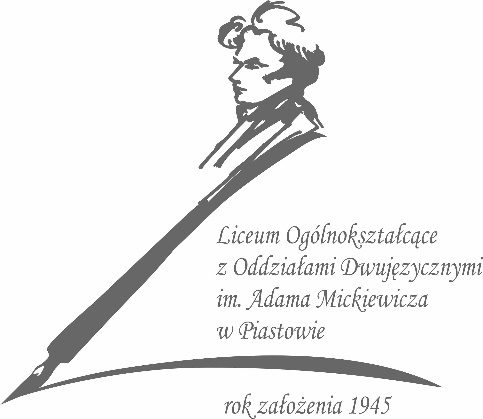 ……………………………………………………………………………………………………………………………………………………Data i czytelny podpis ucznia/uczennicy oraz rodzica/opiekuna prawnego (jeśli dotyczy)Data i pieczęć instytucji, pieczęć i czytelny podpis dyrektora Liceum